  NATIONAL LAW UNIVERSITY AND JUDICIAL ACADEMY, ASSAM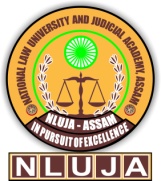    (ESTABLISHED BY THE ASSAM ACT NO. XXV OF 2009)   Hajo Road, Amingaon, P.O. - Amingaon, Dist. Kamrup (Rural), Guwahati - 781031, ASSAM (INDIA)(a)	MATRICULATION MARKSHEET / CERTIFICATE(b)	INTERMEDIATE MARKSHEET / CERTIFICATE(c)	B.A. / B.SC. / B.COM. (FINAL) MARKSHEET / DEGREE(d)	M.A. / M.SC. / M.COM. / M.B.A. (FINAL) MARKSHEET / DEGREE(e)	B.A., LL.B.(HONS.) / B.SC., LL.B.(HONS.) / B.COM., LL.B.(HONS.) (FINAL) MARKSHEET / DEGREE (f)	LL.M. / M.L. MARKSHEET / DEGREE(g)	M.PHIL. DEGREE(h)	PH.D. / D.PHIL DEGREE(i)	D.LITT, D.SC., LL.D. DEGREE(j)	SLET / NET, UGC-JRF, CSIR-JRF AWARD CERTIFICATE(k)	CASTE CERTIFICATE ISSUED BY THE COMPETENT AUTHORITY (OBC / SC / ST / ETC.)(l)	EXPERIENCE CERTIFICATE(m)	RECOMMENDATION LETTER(S)(n)	AWARD(S) / FELLOWSHIP(S)(o)	PUBLICATION(S)TOTAL NUMBER OF ABOVE SELF ATTESTED TESTIMONIALS ATTACHED ________________ (IN WORDS) ______________________________________N.B. APPLICATIONS WITHOUT THE ABOVE SELF ATTESTED TESTIMONIALS (APPLICABLE TO THE CANDIDATE) WILL NOT BE ENTERTAINED.APPLICATION FORM FOR TEACHING POSITIONSAPPLICATION FORM FOR TEACHING POSITIONSAPPLICATION FORM FOR TEACHING POSITIONSAPPLICATION FORM FOR TEACHING POSITIONSAPPLICATION FORM FOR TEACHING POSITIONSAPPLICATION FORM FOR TEACHING POSITIONSAPPLICATION FORM FOR TEACHING POSITIONSAPPLICATION FORM FOR TEACHING POSITIONSAPPLICATION FORM FOR TEACHING POSITIONSAPPLICATION FORM FOR TEACHING POSITIONSAPPLICATION FORM FOR TEACHING POSITIONSAPPLICATION FORM FOR TEACHING POSITIONSAPPLICATION FORM FOR TEACHING POSITIONSAPPLICATION FORM FOR TEACHING POSITIONSAPPLICATION FORM FOR TEACHING POSITIONSAPPLICATION FORM FOR TEACHING POSITIONSADVERTISEMENT PUBLISHED IN ………….…………………………………………….DATED……………………..ADVERTISEMENT PUBLISHED IN ………….…………………………………………….DATED……………………..ADVERTISEMENT PUBLISHED IN ………….…………………………………………….DATED……………………..ADVERTISEMENT PUBLISHED IN ………….…………………………………………….DATED……………………..ADVERTISEMENT PUBLISHED IN ………….…………………………………………….DATED……………………..ADVERTISEMENT PUBLISHED IN ………….…………………………………………….DATED……………………..ADVERTISEMENT PUBLISHED IN ………….…………………………………………….DATED……………………..ADVERTISEMENT PUBLISHED IN ………….…………………………………………….DATED……………………..ADVERTISEMENT PUBLISHED IN ………….…………………………………………….DATED……………………..FORM NUMBER(FOR OFFICE USE ONLY)……………………FORM NUMBER(FOR OFFICE USE ONLY)……………………FORM NUMBER(FOR OFFICE USE ONLY)……………………PASTE YOUR RECENT PASSPORT SIZE PHOTOGRAPH HEREPASTE YOUR RECENT PASSPORT SIZE PHOTOGRAPH HEREPASTE YOUR RECENT PASSPORT SIZE PHOTOGRAPH HEREPASTE YOUR RECENT PASSPORT SIZE PHOTOGRAPH HERE1. NAME OF THE POST APPLIED FOR1. NAME OF THE POST APPLIED FOR1. NAME OF THE POST APPLIED FOR1. NAME OF THE POST APPLIED FOR1. NAME OF THE POST APPLIED FOR1. NAME OF THE POST APPLIED FOR2. DETAILS OF BANK PAYMENT2. DETAILS OF BANK PAYMENT2. DETAILS OF BANK PAYMENT2. DETAILS OF BANK PAYMENT2. DETAILS OF BANK PAYMENT2. DETAILS OF BANK PAYMENT2. DETAILS OF BANK PAYMENT2. DETAILS OF BANK PAYMENT2. DETAILS OF BANK PAYMENT2. DETAILS OF BANK PAYMENT2. DETAILS OF BANK PAYMENT2. DETAILS OF BANK PAYMENT2. DETAILS OF BANK PAYMENT2. DETAILS OF BANK PAYMENT2. DETAILS OF BANK PAYMENT2. DETAILS OF BANK PAYMENTDD NUMBERDD NUMBERDATEAMOUNTAMOUNTAMOUNTAMOUNTNAME OF THE BANKNAME OF THE BANKNAME OF THE BANKNAME OF THE BANKDD ISSUING BRANCH’S NAMEDD ISSUING BRANCH’S NAMEDD ISSUING BRANCH’S NAMEDD ISSUING BRANCH’S NAMEDD ISSUING BRANCH’S NAME3. PERSONAL DETAILS3. PERSONAL DETAILS3. PERSONAL DETAILS3. PERSONAL DETAILS3. PERSONAL DETAILS3. PERSONAL DETAILS3. PERSONAL DETAILS3. PERSONAL DETAILS3. PERSONAL DETAILS3. PERSONAL DETAILS3. PERSONAL DETAILS3. PERSONAL DETAILS3. PERSONAL DETAILS3. PERSONAL DETAILS3. PERSONAL DETAILS3. PERSONAL DETAILSA.NAME(IN CAPITAL LETTERS)NAME(IN CAPITAL LETTERS)NAME(IN CAPITAL LETTERS)FIRST NAMEFIRST NAMEFIRST NAMEFIRST NAMEFIRST NAMEFIRST NAMEMIDDLE NAMEMIDDLE NAMEMIDDLE NAMEMIDDLE NAMESURNAMESURNAMEA.NAME(IN CAPITAL LETTERS)NAME(IN CAPITAL LETTERS)NAME(IN CAPITAL LETTERS)B.DATE OF BIRTHDATE OF BIRTHDATE OF BIRTHDAYMONTHMONTHMONTHYEARYEARAGE AS ON DATE AGE AS ON DATE AGE AS ON DATE AGE AS ON DATE YEARMONTHB.DATE OF BIRTHDATE OF BIRTHDATE OF BIRTHAGE AS ON DATE AGE AS ON DATE AGE AS ON DATE AGE AS ON DATE C.PLACE OF BIRTHPLACE OF BIRTHPLACE OF BIRTHCITY / VILLAGECITY / VILLAGECITY / VILLAGECITY / VILLAGECITY / VILLAGECITY / VILLAGESTATESTATESTATESTATECOUNTRYCOUNTRYC.PLACE OF BIRTHPLACE OF BIRTHPLACE OF BIRTHD.FATHER’S NAMEFATHER’S NAMEFATHER’S NAMEE.MOTHER’S NAMEMOTHER’S NAMEMOTHER’S NAMEF.NATIONALITYNATIONALITYNATIONALITYG.GENDERGENDERGENDERMALE / FEMALE / OTHER: MALE / FEMALE / OTHER: MALE / FEMALE / OTHER: MALE / FEMALE / OTHER: MALE / FEMALE / OTHER: MALE / FEMALE / OTHER: MALE / FEMALE / OTHER: MALE / FEMALE / OTHER: MALE / FEMALE / OTHER: MALE / FEMALE / OTHER: MALE / FEMALE / OTHER: MALE / FEMALE / OTHER: H.COMMUNITY / CATEGORY (TICK WHICHEVER IS APPLICABLE)COMMUNITY / CATEGORY (TICK WHICHEVER IS APPLICABLE)COMMUNITY / CATEGORY (TICK WHICHEVER IS APPLICABLE)GEN / SC / ST / OBC / PC / OTHER CATEGORIESIF OTHER CATEGORY: - GIVE DETAILS_____________________________________________________GEN / SC / ST / OBC / PC / OTHER CATEGORIESIF OTHER CATEGORY: - GIVE DETAILS_____________________________________________________GEN / SC / ST / OBC / PC / OTHER CATEGORIESIF OTHER CATEGORY: - GIVE DETAILS_____________________________________________________GEN / SC / ST / OBC / PC / OTHER CATEGORIESIF OTHER CATEGORY: - GIVE DETAILS_____________________________________________________GEN / SC / ST / OBC / PC / OTHER CATEGORIESIF OTHER CATEGORY: - GIVE DETAILS_____________________________________________________GEN / SC / ST / OBC / PC / OTHER CATEGORIESIF OTHER CATEGORY: - GIVE DETAILS_____________________________________________________GEN / SC / ST / OBC / PC / OTHER CATEGORIESIF OTHER CATEGORY: - GIVE DETAILS_____________________________________________________GEN / SC / ST / OBC / PC / OTHER CATEGORIESIF OTHER CATEGORY: - GIVE DETAILS_____________________________________________________GEN / SC / ST / OBC / PC / OTHER CATEGORIESIF OTHER CATEGORY: - GIVE DETAILS_____________________________________________________GEN / SC / ST / OBC / PC / OTHER CATEGORIESIF OTHER CATEGORY: - GIVE DETAILS_____________________________________________________GEN / SC / ST / OBC / PC / OTHER CATEGORIESIF OTHER CATEGORY: - GIVE DETAILS_____________________________________________________GEN / SC / ST / OBC / PC / OTHER CATEGORIESIF OTHER CATEGORY: - GIVE DETAILS_____________________________________________________I.MARITAL STATUSMARITAL STATUSMARITAL STATUSMARRIED / UNMARRIEDIF MARRIED, NAME OF SPOUSE ____________________MARRIED / UNMARRIEDIF MARRIED, NAME OF SPOUSE ____________________MARRIED / UNMARRIEDIF MARRIED, NAME OF SPOUSE ____________________MARRIED / UNMARRIEDIF MARRIED, NAME OF SPOUSE ____________________MARRIED / UNMARRIEDIF MARRIED, NAME OF SPOUSE ____________________MARRIED / UNMARRIEDIF MARRIED, NAME OF SPOUSE ____________________MARRIED / UNMARRIEDIF MARRIED, NAME OF SPOUSE ____________________MARRIED / UNMARRIEDIF MARRIED, NAME OF SPOUSE ____________________MARRIED / UNMARRIEDIF MARRIED, NAME OF SPOUSE ____________________MARRIED / UNMARRIEDIF MARRIED, NAME OF SPOUSE ____________________MARRIED / UNMARRIEDIF MARRIED, NAME OF SPOUSE ____________________MARRIED / UNMARRIEDIF MARRIED, NAME OF SPOUSE ____________________J.IF PHYSICALLY CHALLENGED, INDICATE THE RELEVANT PARTICULARS IF PHYSICALLY CHALLENGED, INDICATE THE RELEVANT PARTICULARS IF PHYSICALLY CHALLENGED, INDICATE THE RELEVANT PARTICULARS IF PHYSICALLY CHALLENGED, INDICATE THE RELEVANT PARTICULARS IF PHYSICALLY CHALLENGED, INDICATE THE RELEVANT PARTICULARS IF PHYSICALLY CHALLENGED, INDICATE THE RELEVANT PARTICULARS IF PHYSICALLY CHALLENGED, INDICATE THE RELEVANT PARTICULARS IF PHYSICALLY CHALLENGED, INDICATE THE RELEVANT PARTICULARS IF APPLICABLE,WRITE ‘YES’IF APPLICABLE,WRITE ‘YES’IF APPLICABLE,WRITE ‘YES’IF APPLICABLE,WRITE ‘YES’PERCENTAGE OFDISABILITYPERCENTAGE OFDISABILITYPERCENTAGE OFDISABILITY(i)	BLINDNESS OR LOW VISION(i)	BLINDNESS OR LOW VISION(i)	BLINDNESS OR LOW VISION(i)	BLINDNESS OR LOW VISION(i)	BLINDNESS OR LOW VISION(i)	BLINDNESS OR LOW VISION(i)	BLINDNESS OR LOW VISION(i)	BLINDNESS OR LOW VISION(i)	BLINDNESS OR LOW VISION(ii)	HEARING IMPAIRMENT(ii)	HEARING IMPAIRMENT(ii)	HEARING IMPAIRMENT(ii)	HEARING IMPAIRMENT(ii)	HEARING IMPAIRMENT(ii)	HEARING IMPAIRMENT(ii)	HEARING IMPAIRMENT(ii)	HEARING IMPAIRMENT(ii)	HEARING IMPAIRMENT(iii)	LOCOMOTOR DISABILITY OR CEREBRAL PALSY (INCLUDES ALL CASES OF ORTHOPEDICALLY HANDICAPPED)(iii)	LOCOMOTOR DISABILITY OR CEREBRAL PALSY (INCLUDES ALL CASES OF ORTHOPEDICALLY HANDICAPPED)(iii)	LOCOMOTOR DISABILITY OR CEREBRAL PALSY (INCLUDES ALL CASES OF ORTHOPEDICALLY HANDICAPPED)(iii)	LOCOMOTOR DISABILITY OR CEREBRAL PALSY (INCLUDES ALL CASES OF ORTHOPEDICALLY HANDICAPPED)(iii)	LOCOMOTOR DISABILITY OR CEREBRAL PALSY (INCLUDES ALL CASES OF ORTHOPEDICALLY HANDICAPPED)(iii)	LOCOMOTOR DISABILITY OR CEREBRAL PALSY (INCLUDES ALL CASES OF ORTHOPEDICALLY HANDICAPPED)(iii)	LOCOMOTOR DISABILITY OR CEREBRAL PALSY (INCLUDES ALL CASES OF ORTHOPEDICALLY HANDICAPPED)(iii)	LOCOMOTOR DISABILITY OR CEREBRAL PALSY (INCLUDES ALL CASES OF ORTHOPEDICALLY HANDICAPPED)(iii)	LOCOMOTOR DISABILITY OR CEREBRAL PALSY (INCLUDES ALL CASES OF ORTHOPEDICALLY HANDICAPPED)4. EDUCATIONAL QUALIFICATIONS (ATTACH ADDITIONAL PAGES, IF REQUIRED)4. EDUCATIONAL QUALIFICATIONS (ATTACH ADDITIONAL PAGES, IF REQUIRED)4. EDUCATIONAL QUALIFICATIONS (ATTACH ADDITIONAL PAGES, IF REQUIRED)4. EDUCATIONAL QUALIFICATIONS (ATTACH ADDITIONAL PAGES, IF REQUIRED)4. EDUCATIONAL QUALIFICATIONS (ATTACH ADDITIONAL PAGES, IF REQUIRED)4. EDUCATIONAL QUALIFICATIONS (ATTACH ADDITIONAL PAGES, IF REQUIRED)4. EDUCATIONAL QUALIFICATIONS (ATTACH ADDITIONAL PAGES, IF REQUIRED)4. EDUCATIONAL QUALIFICATIONS (ATTACH ADDITIONAL PAGES, IF REQUIRED)4. EDUCATIONAL QUALIFICATIONS (ATTACH ADDITIONAL PAGES, IF REQUIRED)4. EDUCATIONAL QUALIFICATIONS (ATTACH ADDITIONAL PAGES, IF REQUIRED)4. EDUCATIONAL QUALIFICATIONS (ATTACH ADDITIONAL PAGES, IF REQUIRED)CLASS 10TH / EQUIVALENTCLASS 10TH / EQUIVALENTEXAM PASSED YEAR EXAM PASSED YEAR EXAM PASSED YEAR CLASS 10TH / EQUIVALENTCLASS 10TH / EQUIVALENTSUBJECTS STUDIESSUBJECTS STUDIESSUBJECTS STUDIESCLASS 10TH / EQUIVALENTCLASS 10TH / EQUIVALENTMARKS (%) / CGPAMARKS (%) / CGPAMARKS (%) / CGPACLASS 10TH / EQUIVALENTCLASS 10TH / EQUIVALENTINSTITUTION / SCHOOLINSTITUTION / SCHOOLINSTITUTION / SCHOOLCLASS 10TH / EQUIVALENTCLASS 10TH / EQUIVALENTBOARD / COUNCIL / UNIVERSITYBOARD / COUNCIL / UNIVERSITYBOARD / COUNCIL / UNIVERSITY10+2 /EQUIVALENT10+2 /EQUIVALENTEXAM PASSED YEAR EXAM PASSED YEAR EXAM PASSED YEAR 10+2 /EQUIVALENT10+2 /EQUIVALENTSUBJECTS STUDIESSUBJECTS STUDIESSUBJECTS STUDIES10+2 /EQUIVALENT10+2 /EQUIVALENTMARKS (%) / CGPAMARKS (%) / CGPAMARKS (%) / CGPA10+2 /EQUIVALENT10+2 /EQUIVALENTINSTITUTION (SCHOOL / COLLEGE )INSTITUTION (SCHOOL / COLLEGE )INSTITUTION (SCHOOL / COLLEGE )10+2 /EQUIVALENT10+2 /EQUIVALENTBOARD / COUNCIL / UNIVERSITYBOARD / COUNCIL / UNIVERSITYBOARD / COUNCIL / UNIVERSITYBACHELOR’SDEGREELL.B.B.A., LL.B.(Hons.)B.Sc., LL.B.(Hons.)B.Com., LL.B.(Hons.)B.A., / B.Sc. / B.Com. BACHELOR’SDEGREELL.B.B.A., LL.B.(Hons.)B.Sc., LL.B.(Hons.)B.Com., LL.B.(Hons.)B.A., / B.Sc. / B.Com. EXAM PASSED YEAR EXAM PASSED YEAR EXAM PASSED YEAR BACHELOR’SDEGREELL.B.B.A., LL.B.(Hons.)B.Sc., LL.B.(Hons.)B.Com., LL.B.(Hons.)B.A., / B.Sc. / B.Com. BACHELOR’SDEGREELL.B.B.A., LL.B.(Hons.)B.Sc., LL.B.(Hons.)B.Com., LL.B.(Hons.)B.A., / B.Sc. / B.Com. SUBJECTS STUDIESSUBJECTS STUDIESSUBJECTS STUDIESBACHELOR’SDEGREELL.B.B.A., LL.B.(Hons.)B.Sc., LL.B.(Hons.)B.Com., LL.B.(Hons.)B.A., / B.Sc. / B.Com. BACHELOR’SDEGREELL.B.B.A., LL.B.(Hons.)B.Sc., LL.B.(Hons.)B.Com., LL.B.(Hons.)B.A., / B.Sc. / B.Com. MARKS (%) / CGPAMARKS (%) / CGPAMARKS (%) / CGPABACHELOR’SDEGREELL.B.B.A., LL.B.(Hons.)B.Sc., LL.B.(Hons.)B.Com., LL.B.(Hons.)B.A., / B.Sc. / B.Com. BACHELOR’SDEGREELL.B.B.A., LL.B.(Hons.)B.Sc., LL.B.(Hons.)B.Com., LL.B.(Hons.)B.A., / B.Sc. / B.Com. INSTITUTION (COLLEGE / UNIVERSITY)INSTITUTION (COLLEGE / UNIVERSITY)INSTITUTION (COLLEGE / UNIVERSITY)BACHELOR’SDEGREELL.B.B.A., LL.B.(Hons.)B.Sc., LL.B.(Hons.)B.Com., LL.B.(Hons.)B.A., / B.Sc. / B.Com. BACHELOR’SDEGREELL.B.B.A., LL.B.(Hons.)B.Sc., LL.B.(Hons.)B.Com., LL.B.(Hons.)B.A., / B.Sc. / B.Com. UNIVERSITYUNIVERSITYUNIVERSITYMASTER’SDEGREE(LL.M. / M.A.)MASTER’SDEGREE(LL.M. / M.A.)EXAM PASSED YEAR EXAM PASSED YEAR EXAM PASSED YEAR MASTER’SDEGREE(LL.M. / M.A.)MASTER’SDEGREE(LL.M. / M.A.)SUBJECTS STUDIESSUBJECTS STUDIESSUBJECTS STUDIESMASTER’SDEGREE(LL.M. / M.A.)MASTER’SDEGREE(LL.M. / M.A.)AREA OF SPECIALIZATIONAREA OF SPECIALIZATIONAREA OF SPECIALIZATIONMASTER’SDEGREE(LL.M. / M.A.)MASTER’SDEGREE(LL.M. / M.A.)MARKS (%) / CGPAMARKS (%) / CGPAMARKS (%) / CGPAMASTER’SDEGREE(LL.M. / M.A.)MASTER’SDEGREE(LL.M. / M.A.)INSTITUTION INSTITUTION INSTITUTION MASTER’SDEGREE(LL.M. / M.A.)MASTER’SDEGREE(LL.M. / M.A.)UNIVERSITYUNIVERSITYUNIVERSITYPh. D. /EQUIVALENT Ph. D. /EQUIVALENT AWARDED (YES/NO)  OR SUBMITTEDAWARDED (YES/NO)  OR SUBMITTEDAWARDED (YES/NO)  OR SUBMITTEDPh. D. /EQUIVALENT Ph. D. /EQUIVALENT AREA OF SPECIALIZATIONAREA OF SPECIALIZATIONAREA OF SPECIALIZATIONPh. D. /EQUIVALENT Ph. D. /EQUIVALENT TOPIC TOPIC TOPIC Ph. D. /EQUIVALENT Ph. D. /EQUIVALENT UNIVERSITYUNIVERSITYUNIVERSITYPh. D. /EQUIVALENT Ph. D. /EQUIVALENT YEAR OF AWARDYEAR OF AWARDYEAR OF AWARDJRF / NET / SLET FOR LECTURESHIP, IF ANYJRF / NET / SLET FOR LECTURESHIP, IF ANYSUBJECTSUBJECTSUBJECTROLL NOROLL NOYEARYEARPOSITIONPOSITIONJRF / NET / SLET FOR LECTURESHIP, IF ANYJRF / NET / SLET FOR LECTURESHIP, IF ANYJRF / NET / SLET FOR LECTURESHIP, IF ANYJRF / NET / SLET FOR LECTURESHIP, IF ANYANY OTHER EXAMS PASSEDANY OTHER EXAMS PASSEDANY OTHER EXAMS PASSEDANY OTHER EXAMS PASSED5. WORK EXPERIENCE (INCLUDING CURRENT POSITION / EMPLOYMENT)5. WORK EXPERIENCE (INCLUDING CURRENT POSITION / EMPLOYMENT)5. WORK EXPERIENCE (INCLUDING CURRENT POSITION / EMPLOYMENT)5. WORK EXPERIENCE (INCLUDING CURRENT POSITION / EMPLOYMENT)5. WORK EXPERIENCE (INCLUDING CURRENT POSITION / EMPLOYMENT)5. WORK EXPERIENCE (INCLUDING CURRENT POSITION / EMPLOYMENT)5. WORK EXPERIENCE (INCLUDING CURRENT POSITION / EMPLOYMENT)5. WORK EXPERIENCE (INCLUDING CURRENT POSITION / EMPLOYMENT)5. WORK EXPERIENCE (INCLUDING CURRENT POSITION / EMPLOYMENT)5. WORK EXPERIENCE (INCLUDING CURRENT POSITION / EMPLOYMENT)5. WORK EXPERIENCE (INCLUDING CURRENT POSITION / EMPLOYMENT)SL. NO.DESIGNATION ANDSCALE OF PAYDESIGNATION ANDSCALE OF PAYNAME AND ADDRESS OF EMPLOYER(S)DATE OF JOININGDATE OF JOININGDATE OF LEAVINGDATE OF LEAVINGLENGTH OF SERVICELENGTH OF SERVICENATURE OF WORKS / DUTIESIIIIIIIVVADDITIONAL REMARKS ABOUT EXPERIENCES, IF ANYADDITIONAL REMARKS ABOUT EXPERIENCES, IF ANYADDITIONAL REMARKS ABOUT EXPERIENCES, IF ANYA)  TEACHINGDURATIONSUBJECT(S)I)  UNDER-GRADUATE LEVELII) GRADUATION LEVELIII) POST-GRADUATE LEVELB) POST-DOCTORAL: TEACHING / RESEARCHC) OTHER EXPERIENCE, IF ANY6. ACADEMIC DISTINCTIONS 6. ACADEMIC DISTINCTIONS NAME OF THE ACADEMIC COURSE / BODYACADEMIC DISTINCTION OBTAINED7. PUBLICATIONS,  IF ANY (MENTION HERE ONLY NUMBERS  OF THE DETAILS) 7. PUBLICATIONS,  IF ANY (MENTION HERE ONLY NUMBERS  OF THE DETAILS) 7. PUBLICATIONS,  IF ANY (MENTION HERE ONLY NUMBERS  OF THE DETAILS) 7. PUBLICATIONS,  IF ANY (MENTION HERE ONLY NUMBERS  OF THE DETAILS) 7. PUBLICATIONS,  IF ANY (MENTION HERE ONLY NUMBERS  OF THE DETAILS) 7. PUBLICATIONS,  IF ANY (MENTION HERE ONLY NUMBERS  OF THE DETAILS) 7. PUBLICATIONS,  IF ANY (MENTION HERE ONLY NUMBERS  OF THE DETAILS) 7. PUBLICATIONS,  IF ANY (MENTION HERE ONLY NUMBERS  OF THE DETAILS) 7. PUBLICATIONS,  IF ANY (MENTION HERE ONLY NUMBERS  OF THE DETAILS) 7. PUBLICATIONS,  IF ANY (MENTION HERE ONLY NUMBERS  OF THE DETAILS) PUBLICATIONSPUBLICATIONSPUBLICATIONSPUBLICATIONSPUBLISHED(NO.)PUBLISHED(NO.)ACCEPTED / IN PRINT (NO.)ACCEPTED / IN PRINT (NO.)SELF ASSESSMENT API SCORE VERIFIED API SCOREBOOKSBOOKSBOOKSBOOKSRESEARCHPUBLICATIONSRESEARCHPUBLICATIONSRESEARCHPUBLICATIONSRESEARCHPUBLICATIONSRESEARCHPUBLICATIONS (JOURNALS)RESEARCHPUBLICATIONS (JOURNALS)NATIONALNATIONALRESEARCHPUBLICATIONS (JOURNALS)RESEARCHPUBLICATIONS (JOURNALS)INTERNATIONALINTERNATIONALMONOGRAPHS MONOGRAPHS MONOGRAPHS MONOGRAPHS OTHER PUBLICATIONSOTHER PUBLICATIONSOTHER PUBLICATIONSOTHER PUBLICATIONS8. SEMINARS / CONFERENCES / WORKSHOPS / TRAINING PROGRAMMES, ATTENDED / ORGANIZED ETC. (ATTACH ADDITIONAL PAGES OR C.V., IF REQUIRED) 8. SEMINARS / CONFERENCES / WORKSHOPS / TRAINING PROGRAMMES, ATTENDED / ORGANIZED ETC. (ATTACH ADDITIONAL PAGES OR C.V., IF REQUIRED) 8. SEMINARS / CONFERENCES / WORKSHOPS / TRAINING PROGRAMMES, ATTENDED / ORGANIZED ETC. (ATTACH ADDITIONAL PAGES OR C.V., IF REQUIRED) 8. SEMINARS / CONFERENCES / WORKSHOPS / TRAINING PROGRAMMES, ATTENDED / ORGANIZED ETC. (ATTACH ADDITIONAL PAGES OR C.V., IF REQUIRED) 8. SEMINARS / CONFERENCES / WORKSHOPS / TRAINING PROGRAMMES, ATTENDED / ORGANIZED ETC. (ATTACH ADDITIONAL PAGES OR C.V., IF REQUIRED) 8. SEMINARS / CONFERENCES / WORKSHOPS / TRAINING PROGRAMMES, ATTENDED / ORGANIZED ETC. (ATTACH ADDITIONAL PAGES OR C.V., IF REQUIRED) 8. SEMINARS / CONFERENCES / WORKSHOPS / TRAINING PROGRAMMES, ATTENDED / ORGANIZED ETC. (ATTACH ADDITIONAL PAGES OR C.V., IF REQUIRED) 8. SEMINARS / CONFERENCES / WORKSHOPS / TRAINING PROGRAMMES, ATTENDED / ORGANIZED ETC. (ATTACH ADDITIONAL PAGES OR C.V., IF REQUIRED) 8. SEMINARS / CONFERENCES / WORKSHOPS / TRAINING PROGRAMMES, ATTENDED / ORGANIZED ETC. (ATTACH ADDITIONAL PAGES OR C.V., IF REQUIRED) 8. SEMINARS / CONFERENCES / WORKSHOPS / TRAINING PROGRAMMES, ATTENDED / ORGANIZED ETC. (ATTACH ADDITIONAL PAGES OR C.V., IF REQUIRED) IN INDIA(NO.)IN INDIA(NO.)ABROAD(NO.)ABROAD(NO.)TOTAL(NO.)SELF ASSESSMENT API SCORE VERIFIED API SCORE(I)(II)(III)(IV)(V)(VI)(VII)9.  RESEARCH GUIDANCE   (NO. OF STUDENTS GUIDED)LL.M. / M.PHIL. /EQUIVALENT(NO.)PH.D. / LL.D.(NO.)SELF ASSESSMENT API SCORE VERIFIED API SCORE10. REFERENCES (ACADEMIC / PROFESSIONAL) (THREE) (WITH COMPLETE ADDRESS FOR COMMUNICATION) 10. REFERENCES (ACADEMIC / PROFESSIONAL) (THREE) (WITH COMPLETE ADDRESS FOR COMMUNICATION) REFEREE - 1REFEREE - 1NAME:DESIGNATION: ADDRESS:NAME:DESIGNATION: ADDRESS:NAME:DESIGNATION: ADDRESS:EMAIL:PHONE (LANDLINE) WITH STD CODE:MOBILE NO:FAX:EMAIL:REFEREE - 2REFEREE - 2NAME:DESIGNATION: ADDRESS:NAME:DESIGNATION: ADDRESS:NAME:DESIGNATION: ADDRESS:EMAIL:PHONE (LANDLINE) WITH STD CODE:MOBILE NO:FAX:EMAIL:REFEREE - 3REFEREE - 3NAME:DESIGNATION: ADDRESS:NAME:DESIGNATION: ADDRESS:NAME:DESIGNATION: ADDRESS:EMAIL:PHONE (LANDLINE) WITH STD CODE:MOBILE NO:FAX:EMAIL:11. ADMINISTRATIVE / MANAGEMENT AND OTHER RELATED EXPERIENCE:	(ATTACH ADDITIONAL PAGES OR C.V., IF REQUIRED) 12. MENTION ANY PROFESSIONAL RESPONSIBILITIES YOU MAY HAVE TAKEN (E.G. EDITORIAL / CONFERENCE ORGANIZER ETC.): (ATTACH ADDITIONAL PAGES OR C.V., IF REQUIRED)13. HONOURS AND AWARDS (PLEASE PROVIDE DETAILS):14. MEMBERSHIP / FELLOWSHIP OF LEARNED BODIES / SOCIETIES 	(PLEASE PROVIDE DETAILS): 15. ANY OTHER INFORMATION / QUALIFICATION RELEVANT TO THE POST APPLIED FOR:16. CANDIDATE’S NAME AND ADDRESS FOR CORRESPONDENCE16. CANDIDATE’S NAME AND ADDRESS FOR CORRESPONDENCE16. CANDIDATE’S NAME AND ADDRESS FOR CORRESPONDENCE16. CANDIDATE’S NAME AND ADDRESS FOR CORRESPONDENCE16. CANDIDATE’S NAME AND ADDRESS FOR CORRESPONDENCENAMECOMPLETE ADDRESS WITH PIN CODEMAILING ADDRESSMAILING ADDRESSPERMANENT ADDRESSPERMANENT ADDRESSCOMPLETE ADDRESS WITH PIN CODEE-MAILPHONE NO.(LANDLINE WITH STD CODE)MOBILE NO.MOBILE NO.FAX NO.17. LIST OF SELF ATTESTED TESTIMONIALS ATTACHED (ORIGINAL TO BE PRODUCED AT THE TIME OF INTERVIEW). PLEASE TICK () THE ONES APPLICABLE18.  DECLARATIONI, _________________________________ SON / DAUGHTER OF____________________________ HEREBY DECLARE THAT ALL THE STATEMENTS AND ENTRIES MADE IN THIS APPLICATION ARE TRUE, COMPLETE AND CORRECT TO THE BEST OF MY KNOWLEDGE AND BELIEF. IN THE EVENT OF ANY INFORMATION BEING FOUND FALSE OR INCORRECT OR INELIGIBILITY BEING DETECTED BEFORE OR AFTER THE SELECTION COMMITTEE, MY CANDIDATURE / APPOINTMENT MAY BE CANCELLED BY THE UNIVERSITY AND I WILL HAVE NO CLAIM AGAINST THE DECISION OF THE UNIVERSITY.SIGNATURE OF THE APPLICANT___________________________________*NAME AS SIGNED (IN BLOCK LETTER)*APPLICATION NOT SIGNED BY THE CANDIDATE LIABLE TO BE REJECTED19. ENDORSEMENT BY THE EMPLOYER (WORKING CANDIDATES ONLY)THE ENDORSEMENT BELOW IS TO BE SIGNED AND FORWARDED BY THE HEAD OF THE DEPARTMENT / EMPLOYER OF THE ORGANIZATION / INSTITUTION IN THE CASE OF THE IN-SERVICE CANDIDATE WHETHER IN PERMANENT / CONTACT OR TEMPORARY CAPACITY.FORWARDED TO THE NATIONAL LAW UNIVERSITY AND JUDICIAL ACADEMY, ASSAM, HAJO ROAD, AMINGAON, P.O. - AMINGAON, DIST. KAMRUP (RURAL), GUWAHATI - 781031, ASSAM (INDIA)THE APPLICANT DR./MR./MRS./MS. ____________________________________________, WHO HAS SUBMITTED THIS APPLICATION FOR THE POST OF ______________________________ IN THE NATIONAL LAW UNIVERSITY AND JUDICIAL ACADEMY, ASSAM HAS BEEN WORKING IN THIS ORGANIZATION NAMELY _______________________________________ IN THE POST OF ____________________________________ IN A TEMPORARY / CONTRACT / PERMANENT CAPACITY WITH EFFECT FROM ________________________ IN THE SCALE OF PAY / CONSOLIDATED MONTHLY PAY OF ` ___________________________________. HE/SHE IS DRAWING A BASIC PAY OF ` _________________________________________. HIS / HER NEXT INCREMENT IS DUE ON _________________________________.FURTHER, IT IS CERTIFIED THAT NO DISCIPLINARY / VIGILANCE CASE HAS EVER BEEN HELD OR CONTEMPLATED OR IS PENDING AGAINST THE SAID APPLICANT. THERE IS NO OBJECTION FOR HIS/HER APPLICATION BEING CONSIDERED BY THE NATIONAL LAW UNIVERSITY AND JUDICIAL ACADEMY, ASSAM. 						(SIGNATURE OF THE FORWARDING OFFICER)						NAME: _______________________________________						DESIGNATION: _______________________________               SEAL	PLACE: ______________________________________						DATE: ________________________________________